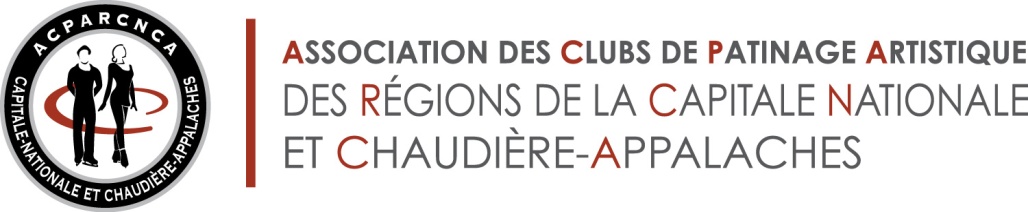 Bonjour à tous,L’ACPARCNCA a décidé de réitérer l’expérience du « Groupe élite » régionale.Pour la saison 2016-2017 nous prévoyons plusieurs journées d’activités.  Nous sommes cependant en attente de confirmation des dates et heures pour celles-ci et ne pouvons donc pas vous les communiquer.  Cependant, la première activité devrait se tenir le lundi de la fête du travail.Les critères ainsi que le processus de sélection pour pouvoir être admis au sein du Groupe Élite ont été révisés.Certains patineurs sont automatiquement acceptés, alors que d’autres doivent soumettre leur candidature afin d’être sélectionnés.Les patineurs suivants sont automatiquement acceptés :Les membres de l’équipe du Québec de 2016-2017, 2015-2016 et de 2014-2015Les patineurs ayant fait le top 8 dans la finale juvénile ou pré-juvénile aux sections BLes patineurs ayant fait le top 3 dans la finale sans-limites aux sections BPour tous les autres patineurs, un formulaire de candidature doit être complété afin de nous permettre de sélectionner les patineurs qui se joindront au Groupe Élite.  Différents éléments d’évaluation seront pris en compte afin de nous permettre de sélectionner les meilleures candidatures, incluant l’âge.  Les détails sont spécifiés dans le formulaire de candidature.Cependant, tous les patineurs doivent s’engager à participer aux championnats de section de l’année en cours (par conséquent à demeurer actifs au niveau compétitif).Le coût d’inscription pour faire partie du « Groupe Élite » devrait être (nous ajusterons le prix en fonction du nombre d’activités) de 300,00$.Si vous êtes intéressés à participer au groupe d’élite régionale :complétez le formulaire de candidaturejoignez les documents nécessaires (vidéo, etc.) (si les documents sont trop volumineux, svp veillez les déposer sur une plate-forme de partage web que nous pourrons accéder).Et veuillez le transmettre le tout par courriel à l’adresse suivante :hamel.marie-josee@videotron.ca, AVANT le 1er août 2016.Vous pourrez nous transmettre une mise à jour au plus tard le lundi suivant les championnats d’été si toutefois vous y participez et que vous obtenez un score vous permettant d’améliorer votre candidature.  Nous tiendrons compte bien sûr du fait que les programmes de 2015 ont moins d’éléments que ceux des années précédentes.Les patineurs retenus seront informés avant la tenue de la première activité.Si vous avez des questions, communiquez au même courriel (celui mentionné plus haut).Au plaisir de vous compter des nôtres,Marie-Josée Hamel 					Responsable du l’élite régionale			Hamel.marie-josee@videotron.ca			